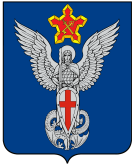 Ерзовская городская ДумаГородищенского муниципального районаВолгоградской области403010, Волгоградская область, Городищенский район, р.п. Ерзовка, ул. Мелиоративная 2,      тел. (84468) 4-78-78 тел/факс: (84468) 4-79-15РЕШЕНИЕот 16 августа 2018 года                                 №  7/6О рассмотрении обращенияИ.о. директора Ерзовской СШМединцова В.В.Рассмотрев обращение и.о. директора Ерзовской средней школы об оказании безвозмездной помощи в укомплектовании школы оргтехникой к новому 2018-2019 учебному году,  Ерзовская городская Дума:РЕШИЛА:В соответствии с Федеральным законом № 131-ФЗ от 06.10.2003 г. статья 14 к вопросам местного назначения городского поселения, материально-технического обеспечения учреждения образования не относиться. Председатель Ерзовской городской Думы                                                                                                Т.В. МакаренковаГлава Ерзовского городского поселения                                                                                       С.В. Зубанков 